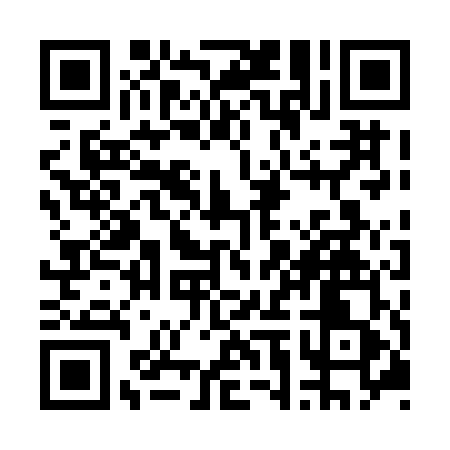 Prayer times for River of Ponds, Newfoundland and Labrador, CanadaMon 1 Jul 2024 - Wed 31 Jul 2024High Latitude Method: Angle Based RulePrayer Calculation Method: Islamic Society of North AmericaAsar Calculation Method: HanafiPrayer times provided by https://www.salahtimes.comDateDayFajrSunriseDhuhrAsrMaghribIsha1Mon3:185:121:246:579:3511:292Tue3:185:131:246:579:3411:293Wed3:195:141:246:579:3411:294Thu3:195:151:246:579:3311:295Fri3:205:151:246:579:3311:286Sat3:205:161:246:579:3211:287Sun3:215:171:256:569:3211:288Mon3:215:181:256:569:3111:289Tue3:225:191:256:569:3011:2810Wed3:225:201:256:559:3011:2711Thu3:235:211:256:559:2911:2712Fri3:245:221:256:559:2811:2713Sat3:245:231:256:549:2711:2614Sun3:255:241:266:549:2611:2615Mon3:255:251:266:539:2511:2516Tue3:265:271:266:539:2411:2517Wed3:275:281:266:529:2311:2418Thu3:275:291:266:529:2211:2419Fri3:285:301:266:519:2111:2320Sat3:295:311:266:519:2011:2321Sun3:295:331:266:509:1911:2222Mon3:305:341:266:499:1711:2223Tue3:315:351:266:499:1611:2124Wed3:315:371:266:489:1511:2025Thu3:325:381:266:479:1311:2026Fri3:335:391:266:469:1211:1927Sat3:335:411:266:459:1111:1828Sun3:365:421:266:449:0911:1529Mon3:385:441:266:449:0811:1230Tue3:415:451:266:439:0611:1031Wed3:435:461:266:429:0511:07